Publicado en  el 22/01/2016 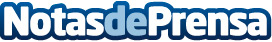 'Inmigración', 'mujer' o 'TTIP', los términos clave para el 2016, según IESEDatos de contacto:Nota de prensa publicada en: https://www.notasdeprensa.es/inmigracion-mujer-o-ttip-los-terminos-clave Categorias: http://www.notasdeprensa.es